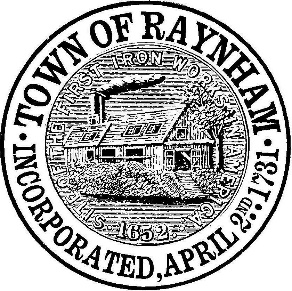 The following is a list of COVID-19 test locations within a 10-mile radius of the center of Raynham as of 10/21/2020. If you are experiencing COVID-19 symptoms or have been exposed to someone with COVID-19, it is highly recommended that you get tested. Please call your primary care physician or the Raynham Board of Health at (508) 824 – 2766 if you have any questions.Raynham Taunton Pediatrics876 BroadwayRaynham(508) 824 - 9500CVS Broadway252 BroadwayRaynham(508) 824 - 8621CVS RT44266 Route 44Raynham(508) 824 - 1361Health Express Raynham106 New State HwyRaynham(781) 626 - 5500Morton Hospital88 Washington StreetTaunton(508) 828 - 7000CVS Washington Street7 Washington StreetTaunton(508) 821 - 5605CVS County Street675 County StreetTaunton(508) 823 - 5376Compass Medical Urgent Care8 Commerce Blvd #101Middleborough(774) 260 - 9100CVS Bridgewater9-19 Summer StreetBridgewater(508) 697 - 6946CareCentral Urgent Care Bridgewater233 Broad StreetBridgewater(508) 807 - 5265CVS West Bridgewater2 West Center StreetWest Bridgewater(508) 588 - 8050CVS North Easton689 Depot StreetNorth Easton(508) 238 - 0604CareCentral Urgent Care North Easton682 Depot StreetNorth Easton(508) 297 – 1665TOWN OF RAYNHAMSelectmen and Board of Health558 South Main StreetRaynham, MA  02767  Tel:   (508) 824 - 2766Tel: (508) 824 - 2707Fax: (508) 824 -1540